III.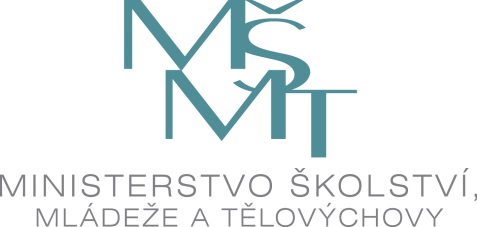 Programy státní podpory práce s dětmi a mládeží pro nestátní neziskové organizace na rok 2016 neinvestiční programyÚvodMinisterstvo školství, mládeže a tělovýchovy (dále jen MŠMT) podle zákona 
č. 218/2000 Sb., o rozpočtových pravidlech a o změně některých souvisejících zákonů (rozpočtová pravidla), ve znění pozdějších předpisů, a v návaznosti na usnesení vlády z 1. února 2010 č. 92 o Zásadách vlády pro poskytování dotací ze státního rozpočtu České republiky nestátním neziskovým organizacím ústředními orgány státní správy, ve znění usnesení vlády ze dne 19. června 2013 č. 479 a usnesení vlády ze dne 
6. srpna 2014 č. 657 (dále jen Zásady vlády), vyhlašuje Programy státní podpory práce s dětmi a mládeží pro nestátní neziskové organizace na rok 2016 (dále jen Programy).MŠMT poskytuje dotace nestátním neziskovým organizacím (dále jen NNO) na realizaci projektů, které přispívají k naplňování cílů Koncepce podpory mládeže na období 2014 – 2020 přijaté usnesením vlády č. 342 ze dne 12. května 2014.Základní poslání Programů	Programy jsou vyjádřením požadavku státu, zastupovaného MŠMT, na zabezpečení péče o volný čas dětí a mládeže prostřednictvím nestátních neziskových organizací dětí a mládeže. Podpora pomocí Programů bude zaměřena především na pravidelné a dlouhodobé činnosti určené co nejširšímu spektru dětí a mládeže a na podporu činností a aktivit, které napomáhají rozvoji, rozšiřování a zkvalitňování činnosti jednotlivých NNO.Cíle ProgramůV souladu s Koncepcí podpory mládeže na období  2014 - 2020 je cílem MŠMT vytvářet a podporovat podmínky pro rozšiřování a zkvalitňování nabídky neformálního vzdělávání a dalších mimoškolních zájmových činností vedoucích k účelnému naplňování volného času dětí a mládeže, realizované v NNO nebo vytvářené jejich prostřednictvím. MŠMT vyhlášením těchto Programů podporuje rozvoj nestátního neziskového sektoru v oblasti práce s dětmi a mládeží mimo školu a rodinu. Dalším cílem Programů je především podpora:vytváření nabídky volnočasových a dalších vybraných aktivit v rámci členské základny jednotlivých NNO, vytváření nabídky volnočasových a vybraných cílených aktivit NNO určených pro neorganizované děti a mládež,  významných mezinárodních a celostátních akcí určených dětem a mládeži,odborné přípravy a vzdělávání pracovníků s dětmi a mládeží,vytváření podmínek pro rozvoj neformálního vzdělávání,rozvoje dobrovolnictví a dobrovolné práce s dětmi a mládeží,výchovy dětí a mládeže v dalších vybraných oblastech (např. participace, vzájemná tolerance, zdravý životní styl),mezinárodní spolupráce dětí a mládeže, multikulturní výchovyPriority Programů pro rok 2016podpora participace – podpora aktivit, které budou posilovat zájem dětí a mládeže 
o to, co se okolo nich děje, a budou děti a mládež podporovat k jejich aktivní účasti na společenském děnípodpora zdravého životního stylu dětí a mládeže – podpora aktivit, které budou pozitivně ovlivňovat zdravý životní styl dětí a mládeže ať už v oblasti výživy, pohybových aktivit, prevence užívání návykových látek nebo mentálního zdravípodpora tvořivosti – podpora aktivit podněcujících tvořivost, rozvíjejících manuální zručnost a využívání nových technologiíStruktura ProgramůProgramy jsou pro potřeby jednodušší administrace a lepší specifikace jednotlivých požadavků na organizace dále členěny podle typů činnosti jednotlivých organizací do následujících podprogramů:Program pro „NNO uznané MŠMT pro práci s dětmi a mládeží“Program je určen pouze pro NNO, které získaly titul „NNO uznaná MŠMT pro práci s dětmi 
a mládeží na léta 2016 - 2020“ na základě výzvy MŠMT, a to nejpozději v roce podání žádosti (tj v roce 2015). Základním cílem tohoto programu je podpora pravidelné celoroční činnosti NNO v oblasti práce s organizovanými i neorganizovanými dětmi a mládeží a zároveň stabilizace organizací, které dlouhodobě a kvalitně pracují s dětmi a mládeží na celostátní nebo nadregionální úrovni.Program pro střešní organizaceProgram je určen pro NNO, které na základě svazového principu sdružují právnické osoby, 
z nichž minimálně 70 % splňuje podmínky pro předkládání žádosti o dotace alespoň v jednom z programů 1 – 4. Základním cílem tohoto programu je podpora NNO, které na celostátní nebo krajské úrovni zajišťují servisní zázemí a společné aktivity svých členských organizací a zastupují jejich společné zájmy. Program pro NNO s pobočnými spolkyProgram je určen pro NNO pracující s dětmi a mládeží, které mají jeden a více pobočných spolků a nesplňují podmínky pro program č. 1.Základním cílem tohoto programu je podpora pravidelné celoroční činnosti NNO v oblasti práce s organizovanými i neorganizovanými dětmi a mládeží.Program pro NNO bez pobočných spolků Program je určen pro NNO pracující s dětmi a mládeží, které nemají žádný pobočný spolek. Základním cílem tohoto programu je podpora pravidelné celoroční činnosti NNO v oblasti práce s organizovanými i neorganizovanými dětmi a mládeží. Harmonogram Programůdo 15. srpna – vyhlášení výzvy k předkládání žádostí o dotaci a priorit pro rok 2016 31. 10. - uzávěrka pro přijímání žádostí o dotacilistopad – formální a odborné hodnocení projektůprosinec – zasedání hodnotící komisedo 31. 12. – zveřejnění seznamu žádostí, které úspěšně prošly výběrovým řízenímleden – předložení výsledků ke schválení do porady vedení MŠMT do 31. 1. – zveřejnění výsledků dotačního řízení na webové stránce MŠMTdo 31. 1. – konečný termín pro zaslání vyúčtování a závěrečných zpráv za předchozí rok (ze strany NNO)únor – kontrola vyúčtování za předchozí rokdo 31. 3. – vydání rozhodnutí a zaslání finančních prostředků úspěšným žadatelům  Účast v ProgramechDotace mohou být poskytovány podle § 7 odst. 1 písm. e) zákona č. 218/2000 Sb. spolkům, zřízeným podle zákona č. 89/2012 Sb., občanský zákoník,podle § 7 odst. 1 písm. i) zákona č. 218/2000 Sb. ústavům, zřízeným podle zákona č. 89/2012 Sb., občanský zákoník,podle § 7 odst. 1 písm. i) zákona č. 218/2000 Sb. obecně prospěšným společnostem, zřízeným podle zákona č. 248/1995 Sb., o obecně prospěšných společnostech a o změně a doplnění některých zákonů, ve znění pozdějších předpisů,podle § 7 odst. 1 písm. f) zákona č. 218/2000 Sb. účelovým zařízením registrovaných církví a náboženských společností, zřízeným podle zákona č. 3/2002 Sb., o svobodě náboženského vyznání a postavení církví a náboženských společností a o změně některých zákonů (zákon o církvích a náboženských společnostech), ve znění pozdějších předpisů, pokud vykonávají alespoň některou činnost vyjmenovanou v tomto ustanovení,Další podmínky, které musí organizace splnitNNO musí mít ve svých stanovách zakotvenu práci s dětmi a mládeží,NNO, která podává projekt v programu 1, musí být držitelem titulu „NNO uznaná MŠMT pro práci s dětmi a mládeží“, č.j.: MSMT-11351/2015, NNO, která podává projekt v programu 2, musí v době podání žádosti existovat déle jak 3 roky a v tomto období prokazatelně fungovat jako střešní organizace, tzn. zajišťovat servis a hájit zájmy svých členských organizací,NNO, která podává projekt v programu 3 a 4, musí v době podání žádosti existovat déle jak jeden rok a v tomto období prokazatelně pracovat s dětmi a mládeží,do programů 1 - 4  může organizace v každém roce přihlásit pouze jeden projekt, není-li ze strany MŠMT stanoveno jinak,žádost o dotaci se předkládá zásadně prostřednictvím ústředí NNO (pobočné spolky nemohou projekty podávat samostatně),NNO, která žádá o dotaci, provozuje své webové stránky,NNO je povinna vést účetnictví podle zákona č. 563/1991 Sb., o účetnictví, ve znění pozdějších předpisů. Programy nejsou určeny pro  NNO mající jako hlavní oblast činnosti tělovýchovu nebo sport,  pro NNO zaměřené na podporu a integraci příslušníků romské komunity a národnostních menšin,pro  NNO zaměřené na prevenci drog, kriminality a dalších negativních jevů,na podporu NNO zabývajících se pouze nárazovou, jednorázovou nebo jednostrannou činností (např. pouze organizováním dětských táborů bez návaznosti na celoroční činnost, provozováním či pronajímáním turistických a táborových základen nebo jiných nemovitostí, zařízení apod.),na projekty zaměřené na poskytování sociálních služeb dle zákona č. 108/2006 Sb., o sociálních službáchpro podporu informačních center pro mládežPředkládání žádostí v rámci ProgramůForma předkládání žádostí o poskytnutí dotace (dále jen žádost) Pro zařazení do dotačního řízení odboru pro mládež MŠMT je žadatel povinen se nejprve zaregistrovat v elektronickém systému ISPROM na adrese http://isprom.msmt.cz. Po řádné registraci obdrží e-mail s uživatelským jménem a heslem. Dále žadatel vyplní základní údaje k organizaci (tzv. profil organizace) a vloží relevantní přílohy týkající se organizace (viz níže). Dalším krokem je vložení žádosti 
včetně povinných příloh. Přílohy se do elektronického systému vkládají jako dokumenty ve formátech DOC/DOCX, XLS/XLSX (případně ODT, ODS) nebo PDF.Žádost se podává v elektronické i v listinné podobě. Zaslání žádosti jinou formou (např. elektronickou poštou, na CD apod.) není možné. Po uzavření elektronické žádosti je nutné vyplněnou žádost vytisknout a v jednom vyhotovení zaslat či doručit na adresu Národního institutu pro další vzdělávání (dále jen NIDV), Senovážné nám. 25, 110 00 Praha 1. Listinná forma žádosti musí být opatřena podpisem statutárního orgánu žadatele. Obálka se žádostí musí být označena slovy „Dotace NNO –". Vedle pomlčky bude uvedeno číslo programu, do kterého NNO svůj projekt podává.Náležitosti předložené žádosti Elektronická forma žádosti (v systému ISPROM) musí obsahovat:Vyplněný profil organizace včetně příloh, kterými jsou:aktuální stanovy NNO nebo zřizovací listinu (registrační název NNO uvedený v žádosti o dotaci musí být shodný s názvem uvedeným ve stanovách nebo zřizovací listině NNO).  řádně schválená roční zpráva za předcházející rok. Roční zpráva musí stručnou formou charakterizovat organizaci, její strukturu a činnost v předcházejícím roce 
a obsahovat výkaz o hospodaření (rozvahu a výsledovku). potvrzení územního samosprávného celku (alespoň z jednoho místa, kde organizace působí) vydané krajským, městským, obecním nebo místním úřadem 
o činnosti NNO ve prospěch dětí a mládeže. Toto ustanovení se vztahuje pouze na NNO žádající v programu č. 3 a 4. Potvrzení musí být vydáno nejdéle 3 měsíce před podáním žádosti. Vyplněnou žádost, která obsahuje i projekt (dle závazné osnovy, která je v ISPROM uvedena).Povinnou přílohou žádosti je podrobný rozpis rozpočtu včetně zdůvodnění požadovaných položek s ohledem na plánované aktivity.Listinná forma žádosti o dotaci musí obsahovat:žádost o dotaci, která automaticky obsahuje i projekt, vytištěnou ze systému ISPROM, opatřenou podpisem statutárního orgánu,podrobný rozpis rozpočtu včetně zdůvodnění požadovaných položek s ohledem na plánované aktivity.S ohledem na další technické zpracování musí být všechny části listinné formy žádosti jednoduše sešité (ne volné listy nebo kroužková vazba) a vzestupně očíslované a stejně tak i příloha, kterou je podrobný rozpis rozpočtu.  Způsob podání a termín předložení žádosti o poskytnutí dotaceŽádosti o poskytnutí dotace na rok 2016 v programech č. 1 - 4 musí být vloženy 
a uzavřeny v systému ISPROM nejpozději do 13.00 hod. 30. října 2015. Poté je systém uzavřen.V listinné podobě musí být žádost doručena poštou na adresu Národního institutu pro další vzdělávání (NIDV), Senovážné nám. 25, 110 00 Praha 1 nebo fyzicky do podatelny NIDV nejpozději do 14.00 hod. 30. října 2015. Pokud je písemná podoba žádosti zasílána poštou, musí být na poštovním razítku uvedeno datum nejpozději 31. 10. 2015.Na žádosti doručené po stanoveném termínu, na jinou adresu nebo s pozdějším poštovním razítkem nebude brán zřetel. Další upozornění: u projektů, které zahrnují volnočasové, zájmové a další aktivity včetně přípravy vedoucích je nezbytné uvést předpokládaný počet účastníků a délku trvání akce či akcí,na poskytnutí dotace ze státního rozpočtu podle těchto Programů není právní nárok 
a proti rozhodnutí o neposkytnutí dotace se není možné odvolat,předložené projekty (přijaté i nepřijaté) se nevracejí.Podmínky pro splnění formálních náležitostíV rámci formální kontroly NIDV kontroluje jednotlivé podmínky, které vedou buď k vyřazení projektu, nebo k navrácení projektu žadateli k doplnění. Projekt bude vyřazen z formálních důvodů, pokudžádost v tištěné i elektronické verzi bude předložena po stanoveném termínužádost v tištěné verzi neodpovídá žádosti v elektronické verzi projekt neodpovídá programu (1-4), do kterého byl podánorganizace nesplňuje podmínku právní formytištěná verze žádosti bude zaslána na nesprávnou adresutištěná verze žádosti nebude opatřena podpisem statutárního orgánutištěná verze žádosti je neúplná nebo neobsahuje přílohu, kterou je rozpočet členěný dle aktivit  žádost podává pobočný spoleknová organizace nesplňuje podmínku1-leté činnosti a střešní organizace podmínku 
3 – leté činnosti před podáním žádostižadatel nepředložil vyúčtování za předcházející rok v případě, že získal v předchozím roce dotaciProjekt bude navrácen žadateli k doplnění v případě, že elektronická verze žádosti neobsahuje všechny požadované přílohy nebo jsou některé z nich neaktuální. V tomto případě má žadatel na úpravu žádosti pět kalendářních dní ode dne, kdy mu byla e-mailem (na adresu uvedenou v ISPROM) zaslána výzva k nápravě. Pokud v tomto termínu žadatel neupraví svou žádost, je projekt definitivně vyřazen.Pokud žadatel zašle žádost o dotaci (uzavřenou v ISPROM) v tištěné podobě na NIDV do 8 dnů před stanoveným termínem pro podání žádostí, NIDV provede formální kontrolu 
a v případě formálních chyb popsaných výše upozorní NNO e-mailem, popř. telefonicky 
a požádá o doplnění. Případnou žádost o udělení výjimky z pravidel uvedených v těchto Programech
je možno zaslat na adresu odboru pro mládež MŠMT (Karmelitská 7, 118 12 Praha 1). Ten žádost posoudí a zpracuje k ní své stanovisko. Na základě tohoto návrhu rozhodne o udělení nebo zamítnutí výjimky věcně příslušný náměstek ministra/ministryně. Účel použití a pravidla použití dotaceNeinvestiční dotace se v souladu se Zásadami vlády poskytuje maximálně do výše 70% celkových nákladů projektu. Projekt může být spolufinancován z obecních a krajských rozpočtů, z prostředků evropských fondů a dalších zdrojů. Pokud je financován dotacemi z různých státních zdrojů nesmí souběh těchto zdrojů činit více než 70 % celkových nákladů projektu. Duplicitní úhrada stejných nákladů na projekt z různých zdrojů včetně zdrojů ze státního rozpočtu není dovolena.MŠMT poskytne dotaci na základě rozhodnutí podle § 14 zákona č. 218/2000 Sb., 
o rozpočtových pravidlech a o změně některých souvisejících zákonů (rozpočtová pravidla), ve znění pozdějších předpisů. Dotaci lze použít na úhradu nákladů, které prokazatelně vznikly  od 1. ledna do 31. prosince roku, na který byla přiznána dotace. Dotaci lze použít i na úhradu výdajů, které byly uskutečněny před datem vydání rozhodnutí a které prokazatelně souvisí s účelem dotace vymezeným tímto rozhodnutím. Rozhodnutí bude obsahovat další podmínky pro užití dotace. Dotace mohou být využity v souladu s obsahem projektu a na účely vymezené v rozhodnutí (osobní náklady, ostatní neinvestiční výdaje). Dotace se poskytuje jen na úhradu nákladů realizovaného projektu, což znamená, že do rozpočtu projektu nesmí být zakalkulován zisk. Zisk nesmí být z dotace ani fakticky realizován.Podmínkou poskytnutí dotace na příslušný rozpočtový rok je, že žadatel podle posouzení ústředního orgánu správně, včas a úplně vyúčtuje dotace poskytnuté ústředním orgánem v předchozím roce, provede s poskytovatelem finanční vypořádání dle § 14 odst. 11 zákona č. 218/2000 Sb. a vrátí do státního rozpočtu finanční prostředky, které nebyly vyčerpány.Dotaci nelze použít na:úhradu výdajů na pohoštění, dary a ceny (neplatí na drobné odměny pro děti v rámci pořádaných akcí)úhradu pořízení investičního majetku,platby fyzickým nebo právnickým osobám, pokud se nejedná o úhradu spojenou s realizací projektu. Výjimkou je převod finančních prostředků z hlavního na pobočné spolky,výrobu, tisk a distribuci časopisů, brožur a tiskovin veřejně distribuovaných za úplatu komerčními prodejci,nákup předplatných jízdenek městské hromadné dopravy,nákup věcí osobní potřeby, které nesouvisejí s vlastním posláním nebo činností NNO,leasing,financování podnikatelských aktivit a výdělečnou činnost NNO,úhradu členských příspěvků střešním organizacím působícím v ČR,úhradu nákladů zahraničních cest a stáží s výjimkami, uvedenými v oddíle 3. „Omezení pro čerpání dotace“,úhradu mezinárodních aktivit rekreačního charakteru,úhradu mezd, dohod o provedení práce či pracovní činnosti (DPP a DPČ) a odvodů na sociální a zdravotní pojištění funkcionářů a zaměstnanců NNO, kteří se nepodílejí na realizaci projektu,vzdělávání, které nesouvisí s činností NNO v oblasti práce s dětmi a mládeží 
a jejím organizačním zajištění.Táboryu projektů na pořádání táborů a dalších pobytových akcí je nezbytné uvést počet 
a délku trvání akcí a předpokládaný počet dětí, mládeže, vedoucích a ostatních dospělých účastníků,u projektů na pořádání letních táborů lze poskytnuté finanční prostředky využít na pořízení a opravy materiálně technického vybavení tábora neinvestičního charakteru, příp. na snížení nákladů na cenu tábora pro děti ze sociálně slabých rodin,pokud organizace využívá poskytnutou dotaci MŠMT nebo její část na pořádání dětských táborů, je povinna zaslat elektronicky odboru pro mládež MŠMT nejpozději do 15. 6. příslušného roku seznam všech z dotace podpořených táborů zpracovaný dle pokynů odboru pro mládež, Na tábory, konané v termínech prázdnin vyhlašovaných MŠMT nebo krajskými úřady a jejichž délka trvání je 7 až 21 dnů včetně dne příjezdu a odjezdu, lze použít finanční prostředky ve výši max. 80 Kč na dítě (do 18 let) a den. U zimních táborů probíhajících v období od 1. 12. do 31. 3. lze použít finanční prostředky ve výši max. 150 Kč na dítě (do 18 let) a den. U táborů určených pro znevýhodněné děti do 18 let se závažným zdravotním postižením, lze použít finanční prostředky ve výši max. 250 Kč na dítě a den (stejný limit platí pro mládež do 26 let, pokud je držitelem průkazu ZTP). Hlavní vedoucí tábora musí splňovat kvalifikační předpoklad pro výkon této funkce (školení hlavních vedoucích dětských táborů – viz příloha č. 2 Programů), jinak není možné čerpat na daný tábor dotaci. Dotaci lze čerpat pouze na tábory konané na území členských států EU.Omezení pro čerpání dotaceNa provozní náklady kanceláře NNO lze použít nejvýše 35% z poskytnuté dotace. Mezi provozní náklady kanceláře lze zahrnout nájem kanceláře, energie, spoje, poštovné, tisk materiálů pro nižší články, kancelářský materiál, propagaci, apod. Náklady kanceláře musí být jednoznačně vyznačeny a podrobně specifikovány v rozpočtu (konkrétně to bude uvedeno v podrobném rozpisu rozpočtu s ohledem na plánované aktivity). V případě, že se v rámci NNO věnuje práci s mládeží pouze její část (sekce) lze dotaci čerpat pouze na činnosti související s touto částí (sekcí).Dotace podle těchto programů mohou NNO využít výhradně pro akce a aktivity určené dětem a mládeži, kde minimálně 70% účastníků nebo členů cílové skupiny tvoří děti a mládež ve věku od 6 do 26 let, pokud není v těchto programech specifikováno jinak,Náklady na zahraniční služební cesty, kde se jedná o zastupování nebo reprezentaci dětí a mládeže České republiky, lze hradit z poskytnuté dotace pouze, pokud jsou součástí projektu.Finanční prostředky lze, pokud je přesně specifikováno v projektu, použít i na vysílání a přijímání delegací dětí a mládeže prostřednictvím NNO, vyplývající z mezinárodních úmluv, mezivládních a resortních smluv, z usnesení vlády a orgánů Evropské unie nebo vyplývajících z mezinárodních závazků NNO.Na mezinárodní výměny a spolupráci (nemusí být reciproční) lze poskytnutou dotaci použít na úhradu:nejvýše 50 % nákladů na dopravu českých účastníků výměn a seminářů a dalších akcí v zahraničí,nákladů na ubytování, stravování, místní dopravu, případně na účastnické poplatky a programové zabezpečení akcí max. do výše 350 Kč na osobu a den pro zahraničního i českého účastníka akce,členských příspěvků v nadnárodních organizacích do výše 50 %.NNO je povinna za svůj základní článek působící při škole nebo školském zařízení doložit před podpisem rozhodnutí o poskytnutí dotace písemný souhlas ředitele školy nebo školského zařízení s uvolněním žáků z vyučování v případě, že se zahraniční aktivita bude konat v průběhu školního roku.Dotaci lze použít rovněž na jednoho vedoucího na každou započatou skupinu 10 dětí, nejnižší počet účastníků je 5, délka pobytu je nejméně 5 dnů, maximální délka dotovaného pobytu je 14 dnů včetně dne příjezdu a odjezdu. V případě projektů zaměřených na rozvoj příhraniční spolupráce organizovaných NNO  působících na území EU může být délka pobytu nejméně 3 dny. NNO je povinna uložit seznam účastníků akcí (táborů, vzdělávání, mezinárodních výměn), který obsahuje jméno, datum narození a bydliště po dobu nejméně 5 let od vydání rozhodnutí o poskytnutí dotace.Účastníky projektů mezinárodní spolupráce a mezinárodních výměn mohou být děti a mládež ve věku od 10 let do dovršení 26 let.  Pro oblast vzdělávání lze čerpat finanční dotace na projekty, zaměřené na:vzdělávání a odbornou přípravu vedoucích kolektivů dětí a mládeže a ostatních dobrovolných pracovníků s dětmi a mládeží v jejich volném čase, vzdělávání a odbornou přípravu dalších profesionálních, externích 
a dobrovolných pracovníků NNO, prostřednictvím akreditovaných vzdělávacích akcí nebo vlastního výchovně vzdělávacího systému,vzdělávání a odbornou přípravu členů NNO, jako přípravu na jejich budoucí funkční zařazení v rámci NNO, prostřednictvím akreditovaných vzdělávacích akcí nebo vlastního výchovně vzdělávacího systému,Dotace na vzdělávání lze čerpat v částce nejvýše 350,- Kč na osobu a den. Mimo přímých nákladů na vzdělávání lze dotaci čerpat i na tisk a distribuci učebních textů souvisejících s výše uvedeným vzděláváním. Pokud NNO nemůže uplatnit nárok na odpočet daně z přidané hodnoty, je daň z přidané hodnoty jejím způsobilým výdajem. Pokud NNO nemůže uplatnit nárok na odpočet daně z přidané hodnoty, je daň z přidané hodnoty jejím způsobilým výdajem 
a jako osoba, která náklady na daň z přidané hodnoty nese výlučně a konečně, může tuto daň z dotace uhradit.Změny v projektu a rozhodnutíNNO je povinna dodržet parametry schváleného projektu. Změny v projektech a rozhodnutí se povolují výjimečně v odůvodněných případech na základě písemné žádosti NNO předložené nejpozději do 31. října příslušného kalendářního roku odboru pro mládež MŠMT (Karmelitská 7, 118 12 Praha 1 nebo naskenovanou na 
e- mailovou adresu: dotace.mladez@msmt.cz). V žádosti musí být vždy uvedeno číslo rozhodnutí, požadovaná změna včetně zdůvodnění. Povolení změny bude mít formu dodatku k rozhodnutí nebo písemného souhlasu odboru pro mládež. Požadovanou změnou nelze měnit původní obsah projektu.Úpravy rozpočtuBude-li NNO schválena nižší dotace než byla požadována, je žadatel povinen  předložit upravený rozpočet projektu případně popis dalších změn (při zachování členění nákladů požadované dotace tak, jak bylo uvedeno v předloženém projektu). Pokud žadatel nedoručí upravený rozpočet nebo zprávu o tom, že rozpočet se nemění do stanoveného termínu, může MŠMT rozhodnout, že NNO zaniká nárok na poskytnutí dotace, což MŠMT písemně oznámí příslušné NNO.Technické a administrativní zabezpečení ProgramůProgramy vyhlašuje MŠMT. Za jejich realizaci zodpovídá odbor pro mládež ve spolupráci s NIDV. Odbor pro mládež zabezpečuje:vyhlašování Programů, hodnocení projektů (žádostí o dotace), metodickou, konzultační a poradenskou činnost,schvalovací řízení v rámci MŠMT,monitoring a kontrolní činnost.NIDV zodpovídá zejména za:přijímání a evidenci projektů,formální kontrolu projektů,organizační a technické zabezpečení hodnotícího procesu,metodickou, konzultační a poradenskou činnost.Řízení, zabezpečení a hodnocení ProgramůUvolňování finančních prostředkůFinanční prostředky na schválené projekty zašle MŠMT na účty žadatelů na základě pravomocného rozhodnutí nejpozději do 31. března rozpočtového roku, pokud žadatel do tohoto data splní podmínky pro poskytnutí státní dotace. Dotace je zpravidla vyplacena jednorázově. Pokud je dotace na projekt poskytována ve splátkách, bude vyplacena ve dvou splátkách. Minimálně polovinu z celkového objemu dotace určené na první pololetí rozpočtového roku uvolní MŠMT bezprostředně po zaslání rozhodnutí. Druhou část celkového objemu dotace, která je určena na druhé pololetí rozpočtového roku, bude MŠMT uvolněna nejpozději do 30. září.Pokud dotace na jednotlivý projekt konkrétnímu příjemci činí více než 10 mil. Kč na příslušný rozpočtový rok, může MŠMT stanovit v rozhodnutí o poskytnutí dotace vlastní splátkový kalendář.Hodnotící komiseProjekty posuzuje a návrhy na poskytnutí dotace zpracovává hodnotící komise. Členy hodnotících komisí jmenuje věcně příslušný náměstek ministra/ministryně na návrh odboru pro mládež. Hodnocení probíhá na základě hodnotících kritérií, která jsou podrobněji popsána v příloze č. 1 a která jsou provázána se závaznou osnovou projektu.Závěry hodnotících komisí mají pouze doporučující charakter. Konečné rozhodnutí 
o přidělení dotací je, po projednání vedením MŠMT, v kompetenci ministra/ministryně.KontrolaPříjemce dotace zodpovídá za hospodárné, efektivní a účelné využití finančních prostředků poskytnutých ze státních prostředků.Ministerstvo je (jako správce kapitoly), v souladu s § 39 zákona č. 218/2000 Sb., 
o rozpočtových pravidlech a o změně některých souvisejících zákonů (rozpočtová pravidla), v platném znění, odpovědné za hospodaření s prostředky státního rozpočtu a jinými peněžními prostředky státu ve své kapitole a za provádění kontroly hospodaření s prostředky státního rozpočtu.Ministerstvo vykonává v souladu se zákonem č. 320/2001 Sb., o finanční kontrole ve veřejné správě a o změně některých zákonů (zákon o finanční kontrole), ve znění pozdějších předpisů, veřejnosprávní kontrolu u žadatelů o veřejnou finanční podporu a u příjemců této podpory, s výjimkou těch, jimž byla poskytnuta veřejná finanční podpora z rozpočtu územního samosprávného celku.V rámci zajišťování finanční kontroly podle zákona č. 320/2001 Sb., o finanční kontrole ve veřejné správě a o změně některých zákonů (zákon o finanční kontrole), ve znění pozdějších předpisů, provádí ministerstvo předběžnou, průběžnou 
a následnou veřejnosprávní kontrolu. Žadatel o veřejnou finanční podporu a příjemce dotace je povinen poskytnout potřebnou součinnost kontrolním orgánům ministerstva a jiným kontrolním orgánům, které vykonávají kontrolu podle jiných právních předpisů (např. Nejvyšší kontrolní úřad, územní finanční orgány aj.). Při zjištění nedostatků je ministerstvo oprávněno čerpání dotace pozastavit 
a v případě podezření  na porušení rozpočtové kázně je povinno upozornit na tuto skutečnost příslušné finanční orgány v souladu s § 44 zákona č. 218/2000 Sb., 
o rozpočtových pravidlech a o změně některých souvisejících zákonů (rozpočtová pravidla), ve znění pozdějších předpisů, zákona č. 337/1992 Sb., o správě daní 
a poplatků, ve znění pozdějších předpisů a zákona č. 353/2003 o spotřebních daních, ve znění pozdějších předpisů.Povinností žadatelů je zaslat kopie protokolů z kontrol prováděných Finančním úřadem – územním pracovištěm, Nejvyšším kontrolním úřadem nebo jiným kontrolním orgánem odboru pro mládež MŠMT do 30 dnů po obdržení konečného protokolu.Vyúčtování poskytnutých dotacíNNO odpovídají za hospodárné použití poskytnutých rozpočtových prostředků státního rozpočtu v souladu s rozhodnutím o poskytnuté dotaci. Jejich čerpání NNO evidují v účetnictví, odděleně v souladu s obecně platnými předpisy zejména zákonem č. 563/1991 Sb., o účetnictví ve znění pozdějších předpisů. Doklady prokazující využití státní dotace musí být viditelně označeny.Ústředí NNO poskytuje dotaci nižším článkům v souladu s rozhodnutím 
a projektem bez zbytečného prodlení a vždy tak, aby bylo zajištěno hospodárné a účelné využití.Finanční prostředky dotace mohou být použity v průběhu celého roku (není-li stanoveno jinak), nejpozději do 31. 12. daného kalendářního roku, ve kterém byla dotace poskytnuta. 	Vyúčtování dotací bude provedeno na základě vyhlášky č. 52/2008 Sb., kterou se stanoví zásady a termíny finančního vypořádání vztahů se státním rozpočtem, státními finančními aktivy nebo Národním fondem.   Vyúčtování poskytnutých dotací předloží NNO odboru pro mládež MŠMT nejpozději do 31. 1. následujícího roku za všechny poskytnuté dotace současně, a to jak v tištěné, tak elektronické verzi.Vyúčtování musí obsahovat i závěrečnou zprávu na daném formuláři, zahrnující věcné zhodnocení realizace projektu. S vyúčtováním musí NNO vrátit nevyčerpané finanční prostředky. Pokud organizace vrátí tyto prostředky do konce běžného účetního roku, poukazují se na účet 821001/0710. Součástí vyúčtování je i konečný seznam všech proběhlých táborů, na které byla použita dotace MŠMT, s uvedením počtu účastníků a vedoucích, termínu a místa konání včetně výše poplatku za jednoho účastníka.Po 31. 12. se veškeré nevyčerpané finanční prostředky poukazují na účet MŠMT 6015-821001/0710, a to nejpozději do 15. 2. Po tomto termínu se nevyčerpané dotace vrací do státního rozpočtu prostřednictvím místně příslušného finančního úřadu – územního pracoviště.Pokud NNO nedodá ve stanoveném termínu řádné vyúčtování poskytnuté dotace, bude její název zveřejněn na webových stránkách MŠMT a nebude jí nadále poskytnuta žádná dotace. NNO je povinna celou dotaci, ke které nepodala vyúčtování v řádném termínu, vrátit zpět do státního rozpočtu.Kontrola, řízení a odnětí dotace a ukládání sankcí za porušení rozpočtové kázně se provádí v souladu s příslušnými právními předpisy.Roční zprávu zašlou NNO e-mailem nebo poštou odboru pro mládež MŠMT do 30. 6. roku následujícího po roce, kdy byla NNO poskytnuta dotace. Nepředání roční zprávy ve stanoveném termínu může být důvodem k neposkytnutí dotace v následujícím roce.Zvláštní ustanoveníPokud NNO kdykoliv v průběhu roku zjistí, že podaný projekt nemůže z jakéhokoliv důvodu realizovat a tudíž nemůže čerpat poskytnutou dotaci, je povinna tuto dotaci, nebo její odpovídající část, neprodleně vrátit MŠMT na účet, ze kterého byla dotace poskytnuta (viz podmínky na rozhodnutí). Tuto skutečnost zároveň neprodleně písemně sdělí odboru pro mládež MŠMT.	Veškeré informace k vyhlášeným Programům, podaným projektům jednotlivými NNO, změnám, doplňkům, prioritám atd. bude MŠMT poskytovat výhradně prostřednictvím webové stránky MŠMT www.msmt.cz/mladez. Zde bude také MŠMT zveřejňovat roční priority Programů.Věcně příslušná sekce MŠMT může pro potřeby těchto programů vydat prováděcí metodické pokyny, které budou pro NNO závazné.Úpravy ve vyhlášených Programech, které jsou technického a administrativního charakteru, jsou v kompetenci věcně příslušného náměstka ministra/ministryně.Definice vybraných pojmůPro potřeby těchto ProgramůPůsobnost organizace znamená, že organizace má v daném místě alespoň organizační jednotku tedy nikoliv pouze své členy nebo účastníky akcí či táborůOrganizační jednotka je pobočný spolek nebo skupina dětí a mládeže bez právní osobnosti (např. oddíl, družina, klub, apod.) vedená kvalifikovaným vedoucím, vyvíjející pravidelnou činnost v rámci právního rámce žadatele v souladu s jeho zřizovacím dokumentemOrganizace pracující na nadregionální úrovni je taková organizace, která má organizační jednotku minimálně ve třech krajích České republiky.Organizace pracující na celostátní úrovni je taková organizace, která má organizační jednotku nejméně v 10 krajích České republiky. Nestátní neziskové organizace (NNO) pracující s dětmi a mládeží jsou ty, které mají ve svých stanovách zakotveno, že jednou z jejich činností je práce s dětmi a mládeží.Za děti se považují fyzické osoby ve věku od 6 do dovršení 18 let.Za mládež se považují fyzické osoby ve věku 18 - 26 let. Za organizované děti a mládež se považují děti a mládež, které jsou řádně registrovanými členy NNO a platí členské příspěvky.Za neorganizované děti a mládež se považují děti a mládež, které nejsou registrovanými členy NNO.Střešní organizací se rozumí spolek, který na základě svazového principu sdružuje právnické osoby, z nichž minimálně 70% splňuje podmínky pro předkládání žádosti o dotace 
v programu č. 1, 2, 3, 4. Na celostátní nebo krajské úrovni zajišťuje servisní zázemí 
a společné aktivity svých členských organizací a zastupuje jejich společné zájmy například vůči orgánům státní správy a územní samosprávy.Pobočný spolek je organizační jednotka spolku, jehož právní osobnost se odvozuje od právní osobnosti hlavního spolku. Vzniká v den zápisu do veřejného rejstříku – viz zákon č. 89/2012 Sb., občanský zákoník.PřílohyZávazná osnova projektu a hodnotící kritériaOblast vzdělávání a odborné přípravy hlavních vedoucích dětských táborůPříloha č. 1Závazná osnova projektu a kritéria pro hodnocení(je součástí žádosti vyplňované v ISPROM)VÝCHOZÍ STAV A POPIS REALIZÁTORAPOPIS VÝCHOZÍ SITUACEPopište výchozí situaci; na co projekt reaguje. Jestli se jedná o dlouhodobý projekt či o inovativní projekt. Pokud probíhal projekt i v loňském roce, okomentujte stručně jeho výstupy.Nebude se bodově hodnotit, kritérium slouží jen pro dokreslení situace.POPIS REALIZÁTORA PROJEKTU (NNO) Stručné představení organizace, která realizuje projekt. Zkušenosti s jinými projekty realizovanými z jiných zdrojů, zejména s programem Erasmus + Mládež v akci.Kritéria pro hodnocení: Má organizace zkušenost s realizací obdobných projektůOdpovídá činnost organizace zaměření projektuRealizuje organizace své projekty v rámci jiných programů, zejména programu ERASMUS+ Mládež v akciCÍLE A CÍLOVÉ SKUPINYCÍLE PROJEKTUPopište hlavní a dílčí cíle projektu. NAPLŇOVÁNÍ KONCEPCE PODPORY MLÁDEŽEPopište mimo jiné, jak projekt přispívá k naplňování Koncepce podpory mládeže 
2014 – 2020. Kritéria pro hodnocení : Jsou cíle reálně nastavenéPřispívají cíle projektu k naplnění strategických cílů Koncepce podpory mládeže 
2014 – 2020Popis cílové skupiny projektu Popište, jaké jsou hlavní cílové skupiny.  Pokud je relevantní, rozdělte cílovou skupinu na organizovanou a neorganizovanou mládež. Kritéria pro hodnocení : Jsou cílové skupiny vhodně vybrány vzhledem k aktivitám a cílům projektuJsou cílové skupiny adekvátně zapojeny do projektuOdpovídají cílové skupiny zaměření programuPOPIS AKTIVIT PROJEKTUPOPIS PROJEKTUPopište přehled aktivit vedoucích k dosažení cílů projektu.Pokud je relevantní, rozdělte na aktivity pro organizovanou mládež (členové NNO) a neorganizovanou mládež. Kritéria pro hodnocení : Vedou navržené aktivity k naplnění deklarovaných cílůJsou jednotlivé aktivity logicky provázányJsou aktivity jasně a konkrétně popsány Má organizace v projektu aktivity pro neorganizovanou mládež, jaká je kvalita této části projektuHarmonogram realizace projektuPopište srozumitelně a realisticky časovou posloupnost aktivit projektu. Kritéria pro hodnocení : Provázanost harmonogramu s aktivitami projektuJe realisticky popsána časová posloupnost aktivit projektuJedná se o celoroční činnostVÝSTUPY A VYUŽITÍ VÝSLEDKŮPřínos projektu a jeho výstupyPopište přínos projektu pro cílové skupiny, partnery a místo (region), ve kterém projekt probíhá. Uveďte konkrétní výstupy projektu, uveďte předpokládaný počet zapojených dětí a mládeže a předpokládaný počet zapojených vedoucích pracovníků s mládeží.Kritéria pro hodnocení : Dopad projektu na cílovou skupinu a místo (počet zapojených dětí a mladých lidí, přínos pro cílový region apod.)Jsou uvedeny konkrétní výstupy projektu, jsou kvantifikoványVyužití výsledků projektuPopište, jak budete projekt vyhodnocovat a jak budete využívat (šířit) výsledky a výstupy vašeho projektu.Kritéria pro hodnocení : Je plánováno vyhodnocení projektu Je plánováno/zajištěno využití výsledků v budoucí činnostiViditelnost projektuPopište, jak budete informovat o vašem projektu veřejnost a media.Kritéria pro hodnocení : Je/jsou o projektu informována širší veřejnost, popř. médiaAktuální a přehledné webové stránky organizace (projektu)MATERIÁLNÍ ZABEZPEČENÍPopište materiální zabezpečení projektu.Kritéria pro hodnocení : Má organizace dostatečnou kapacitu k řešení projektuPERSONÁLNÍ ZAJIŠTĚNÍ PROJEKTUUveďte osoby, které se budou podílet na realizaci projektu, včetně jejich dosavadních zkušeností a odborného zázemí. Uveďte počet přepočtených pracovníků zajišťujících realizaci projektu a počet dobrovolníků podílejících se na realizaci projektu.Kritéria pro hodnocení : Má řešitelský tým dostatek kompetencí k realizaci projektuROZPOČETSouhrnný rozpočet - rozpočet podle nákladových položekVyplňte rozpočet projektu podle nákladových položek do formuláře.Rozpis osobních nákladů Specifikujte osobní náklady.Kritéria pro hodnocení : Přiměřenost výše požadovaných finančních prostředků k cílům a obsahu projektuZajištěno vícezdrojové financováníVěcná správnost rozpočtuObvyklost vzhledem k rozsahu plánovaných aktivitVysvětlete a podrobněji popište jednotlivé položky rozpočtu projektu v souvislosti s plánovanými aktivitami (formou přílohy k projektu vložené do systému ISPROM).Kritéria pro hodnocení : Rozpočet po aktivitách odpovídá v součtu rozpočtu dle nákladových položekStruktura rozpočtu odpovídá jednotlivým aktivitámOdůvodnění položek rozpočtu Reálnost rozpočtuRelevance částek vzhledem k aktivitámEfektivita vložených prostředkůSoulad uvedených částek s metodikouPříloha č. 2 Oblast vzdělávání a odborné přípravyhlavních vedoucích dětských táborůMŠMT v rámci Programů poskytuje NNO finanční dotace na pořádání táborů pro děti a mládež. Podpora může být poskytnuta na všechny typy letních a zimních dětských táborů.Poskytnutí dotace NNO na tábory je podmíněno splněním kvalifikačního požadavku - hlavní vedoucí dětských táborů musí být držiteli osvědčení o absolvování základního vzdělávacího kurzu nebo profesní kvalifikace Hlavní vedoucí zotavovacích akcí dětí a mládeže dle zákona č. 179/2006 Sb., zákona č. 179/2006 Sb., o ověřování a uznávání výsledků dalšího vzdělávání a o změně některých zákonů (zákon o uznávání výsledků dalšího vzdělávání), ve znění pozdějších předpisů.Odbornou přípravu hlavních vedoucích dětských táborů pořádají a osvědčení udělují organizace, které pro tuto odbornou přípravu obdrží certifikát od MŠMT. Certifikát pro organizace k odborné přípravě hlavních vedoucích dětských táborů uděluje a odnímá náměstek ministra/ministryně školství, mládeže a tělovýchovy na základě doporučení Komise MŠMT k udělování certifikátu k odborné přípravě pracovníků s dětmi a mládeží.1. Podávání žádostiO udělení certifikátu k odborné přípravě hlavních vedoucích dětských táborů mohou žádat NNO, školská zařízení pro zájmové vzdělávání, případně další zájemci. Žádosti se podávají v listinné podobě na adresu MŠMT, odbor pro mládež, Karmelitská 7, 118 12 Praha 1. Vzor žádosti je připojen jako vzor č. 1. 2. Termíny podávání žádostíPísemnou žádost o vydání certifikátu opravňujícího k odborné přípravě mohou žadatelé podávat v termínech k 31. 3., 30. 9. a 31. 12. každého roku odboru pro mládež MŠMT. Rozhoduje datum poštovního razítka.3. Náležitosti žádostipísemný projekt, tj. rozpracovaný vzdělávací program, obsahující popis činnosti, formy a rozsah jejího uskutečňování (obsahový záměr školení),  finanční, materiální a personální zajištění vzdělávací činnosti,vzorový závěrečný test,informaci o učebních textech,seznam lektorů s uvedením jejich specializace a vyjádření o odborné a pedagogické kvalifikaci,předpokládanou kalkulaci nákladů,předpokládané termíny a místa konání jednotlivých vzdělávacích akcí,jméno a kontakt na odpovědného vedoucího vzdělávacího programu,způsob hodnocení efektivity vzdělávacího programu, ověřenou kopii stanov nebo zakládací listiny,ověřenou kopii o udělení IČO,zpráva o realizaci vzdělávacích akcí pro hlavní vedoucí dětských táborů, včetně seznamu proškolených osob v případě, že přehled nebyl k 31. 1. následujícího roku zaslán na adresu MŠMT. Tento bod se týká žadatelů, kteří měli již v uplynulých letech certifikát udělen.4. Vzdělávací program  (obsah odborné přípravy)Pro oblast vzdělávání hlavních vedoucích dětských táborů bylo stanoveno základní obsahové zaměření. Tento standard, podle kterého bude Komise  jednotlivé vzdělávací programy posuzovat, je uveden jako vzor č. 3 Programů, a je pro všechny školitele závazný kromě příp. odlišností obsažených ve schváleném vzdělávacím programu. Organizátor vzdělávací akce může obsah kurzu dále rozšířit podle požadavku a potřeb organizace nebo účastníků.Vzdělávací program (obsah odborné přípravy) může být odpovídajícím způsobem upraven nebo zkrácen, pokud je vzdělávací akce určena účastníkům s pedagogickým vzděláním dle zákona č. 563/2004 Sb., o pedagogických pracovnících a o změně některých zákonů, ve znění pozdějších předpisů.5. Komise pro udělování certifikátu k odborné přípravě pracovníků s dětmi a mládeží.	Komise pro udělování certifikátu k odborné přípravě pracovníků s dětmi 
a mládeží má 5 členů, kteří jsou odborníky na problematiku práce s dětmi a mládeží. Členy komise jmenuje náměstek ministra/ministryně školství, mládeže a tělovýchovy. Předsedou komise je ředitel odboru pro mládež.Komise předkládá náměstkovi ministra/ministryně návrhy na udělení, neudělení nebo odnětí příslušného certifikátu.6. Rozhodnutí o žádostiMinisterstvo žádosti postoupí Komisi pro udělování certifikátu k odborné přípravě pracovníků s dětmi a mládeží. Komise předložené vzdělávací programy pro hlavní vedoucí dětských táborů posoudí: a) a vydá souhlas s předloženým vzdělávacím programemb) nebo si dožádá další doplněníc) nebo zamítne předloženou žádost.Své stanovisko předá Komise náměstkovi ministra/ministryně školství, mládeže a tělovýchovy. Náměstek ministra/ministryně následně rozhodne o udělení, neudělení nebo odnětí certifikátu o způsobilosti vzdělávacího zařízení k odborné přípravě na základě návrhu Komise pro udělování oprávnění k odborné přípravě.Rozhodnutí o udělení nebo neudělení certifikátu k odborné přípravě hlavních vedoucích dětských táborů nebo zamítnutí žádosti vydá MŠMT vždy do 60 dnů  od stanoveného termínu k podání žádosti. 7. Neudělení certifikátuMinisterstvo certifikát neudělí, jestliženáležitosti žádosti jsou neúplné nebo nesprávně uvedené, na základě výzvy ministerstva nebyly ve stanovené lhůtě odstraněny obsahové nedostatky žádosti, uskutečňování vzdělávacího programu není dostatečně obsahově nebo personálně zabezpečeno.8. Platnost certifikátuCertifikát k odborné přípravě hlavních vedoucích dětských táborů se uděluje na období čtyř kalendářních let. Organizace, které obdrželi certifikát, jsou povinny každoročně zaslat MŠMT, odboru pro mládež, zprávu o realizaci vzdělávacích akcí pro hlavní vedoucí dětských táborů, včetně seznamu proškolených osob, do 31. 1. následujícího roku.9.  Povinnosti certifikované organizaceCertifikovaná organizace je povinnadodržovat podmínky stanovené v certifikátu MŠMT dle schváleného vzdělávacího programu,dodržovat stanovený obsah a časový rozsah kurzu dle schváleného vzdělávacího programu,vést evidenci proškolených hlavních vedoucích dětských táborů,účastníkům kurzů, kteří úspěšně absolvují závěrečný test, vydat písemné osvědčení o absolvování kurzu,osvědčení o absolvování kurzu může mít podobu formuláře obvyklého v dané organizaci (např. Vůdcovský list, Průkaz vedoucího atp.) s tím, že bude obsahovat údaje uvedené ve vzoru č. 2 a bude na něm uvedeno  datum a číslo jednací certifikátu uděleného MŠMT,zaslat MŠMT do 31. 1. následujícího roku zprávu o realizaci vzdělávacích akcí pro hlavní vedoucí dětských táborů, včetně seznamu proškolených osob, bezodkladně zaslat MŠMT definitivní termín/termíny a místo konání kurzů, jakmile tyto skutečnosti budou známy. 10. Odnětí certifikátu Ministerstvo může certifikát odejmout, jestližežadatel, kterému bylo uděleno osvědčení, přestane splňovat stanovené podmínky, dodatečně zjistí, že údaje uvedené v žádosti nebyly pravdivé, žadatel, kterému byl udělen certifikát, poruší své povinnosti stanovené právními předpisy, které se vztahují k činnostem, na které byl udělen certifikát,zjistí, že kvalita a průběh vzdělávacího kurzu neodpovídá schválenému vzdělávacímu programu.11. Platnost vydaného osvědčeníOsvědčení o absolvování základního vzdělávacího kurzu změřeného na odbornou přípravu hlavních vedoucích dětských táborů se vydává s neomezenou dobou platnosti. 12. Možnost získání kvalifikace pro hlavní vedoucí dětských táborů	Hlavní vedoucí dětských táborů získává kvalifikaci:a) absolvováním vzdělávacího kurzu u certifikované organizace nebob) dle zákona č. 179/2006 Sb., o ověřování a uznávání výsledků dalšího vzdělávání a o změně některých zákonů. Tuto profesní kvalifikaci lze získat přezkoušením u autorizovaných osob. Podrobné informace jsou k dispozici na adrese: http://www.narodnikvalifikace.cz/ 13. Další ustanoveníDokladem o získání osvědčení (kvalifikačních předpokladů) se musí povinně prokázat  všichni hlavní vedoucí dětských táborů, jejichž NNO použila finanční dotaci na organizaci tábora v rámci „Programů státní podpory práce s dětmi a mládeží pro nestátní neziskové organizace“. Na řízení o udělení certifikátu se nevztahují obecné předpisy o správním řízení. Na udělení certifikátu k odborné přípravě pracovníků s dětmi a mládeží není právní nárok.14. Vydání duplikátu, prodloužení platnosti osvědčení Vydání duplikátu osvědčeníDržitelé osvědčení o absolvování odborné přípravy hlavních vedoucích dětských táborů, kteří potřebují vystavit duplikát osvědčení např. z důvodu jeho ztráty, se obrátí na certifikovanou organizaci, u které odbornou přípravu absolvovali a která má doklady o úspěšném splnění veškerých předepsaných podmínek pro vzdělávací kurz „Hlavní vedoucí dětských táborů“. Prodloužení platnosti osvědčení vydaných na dobu určitou (s platností na dobu 5 let).      Před rokem 2004 byla vydávána organizacemi, které k tomu byly oprávněny IDM MŠMT, osvědčení pro hlavní vedoucí dětských táborů, která mají omezenou dobu platnosti. V rámci sjednocení kritérií bylo toto časové omezení zrušeno a nová osvědčení se v současné době vydávají na dobu neurčitou. Prodloužení doby platnosti osvědčení není automatické, držitel časově omezeného osvědčení o prodloužení na dobu neurčitou  musí požádat. Osoba, která je držitelem osvědčení s omezenou časovou platností, které je v současné době již neplatné, může požádat o změnu jeho platnosti na dobu neurčitou u organizace certifikované k pořádání vzdělávacích kurzů pro hlavní vedoucí dětských táborů po předložení originálu osvědčení s omezenou platností. Vzor č. 1Žádost o udělení certifikátu k odborné přípravě hlavních vedoucích dětských táborůV ............................. dne ...........................                                                                            ............................................................                                                                     razítko a podpis statutárního zástupce žadateleVzor č. 2Vzor osvědčeníNázev vzdělávacího zařízení: .....................................................................................................Adresa vzdělávacího zařízení: ....................................................................................................Certifikát k udělování osvědčení o odborné přípravě vydalo MŠMT dne ............................................  pod č.j.: .............................................Osvědčení o absolvování odborné přípravyDržitel tohoto osvědčení je oprávněn vykonávat funkci hlavního vedoucího dětského tábora.V ............................. dne .........................................................................                   .......................................................                                                                               podpis zodpovědné osoby                               razítko vzdělávacího zařízení  
        vzdělávacího zařízeníVzor č. 3Základní obsahové zaměření kurzu„Hlavní vedoucí dětského tábora“Celkový rozsah základního kurzu je stanoven závazně na 20 - 24 hodin výuky. Uváděná časová dotace pro jednotlivé tematické okruhy je orientační a lze ji přizpůsobit podle potřeb organizace nebo účastníků. Charakteristika: Hlavní vedoucí dětského tábora je pracovník, který řídí tuto akci. Vzdělávací program by měl být zaměřen na rozvoj kompetencí nezbytných pro pořádání a vedení dětských táborů, s využitím metod interaktivní a prožitkové pedagogiky tak, aby absolvent dovedl cíleně získané poznatky a dovednosti aplikovat v  praxi. Jednotlivé moduly lze skládat dle potřeby vzdělavatele, povinností je dodržet předepsaný rozsah výuky.Obsah vzdělávání:Aplikace metod ve výchově a vzdělávání v oblasti volného času dětí a mládeže 
s důrazem na neformální vzdělávání (4 hodiny)úvod do pedagogiky a psychologie, úvod do zážitkové pedagogikyformulace výchovných a vzdělávacích cílůtvorba kvalitního výchovně-vzdělávacího programusupervize v oblasti pedagogicko-psychologickéanalyzování potřeb dětí a mládeže Výchova ke zdraví a environmentální výchova (2 hodiny)podpora zdravých návyků dětí a mládežeenvironmentální rozměr pořádání dětského tábora Diagnostika výchovných problémů (2 hodiny)prevence, zjišťování a řešení výchovných problémůvýchova proti šikaněprotidrogová prevenceŘízení a koordinace akce (6 hodin)organizační příprava a zajištění tábora, operativní plán a denní režimdenní logistika (pošta, stravování a pitný režim, …)materiálně-technické zabezpečení akce, zajištění autoprovozufinanční řízení - tj. sestavení rozpočtu, zajištění zdrojů, zajištění efektivního čerpání nákladů v souladu s rozpočtem, vedení příslušné dokumentace, sepsání závěrečné zprávypersonální zajištění – výběr, proškolení a řízení pracovníkůproškolení táborových pracovníků v zásadách poskytování první pomoci, hygienických požadavcích na provoz tábora podle zásad hygieny a bezpečnosti práce, požární ochrany apod. ještě před zahájením táborazajištění provozu, který je hygienicky nezávadný a zdravotně bezpečný (včetně zdravotnického dozoru a zajištění proškolení v BOZP)spolupráce s veřejností (rodiče, obec, sponzoři apod.)Vedení dokumentace a zjišťování potřebných povolení a souhlasů (1 - 2 hodiny)povolení a dokumenty, které jsou potřeba pro chod táboraochrana osobních údajůPosuzování bezpečnostních a zdravotních rizik činnosti (1 - 2 hodiny)zajištění přiměřeného režimu aktivity a odpočinkuposouzení bezpečnostních a zdravotních rizika aktivity podle jejího charakteru na základě platných předpisů a pravidelAplikace právního rámce činnosti (2 hodiny)orientace v právních předpisech souvisejících s činností hlavního vedoucího,příprava běžných smluv, žádostí, popř. dalších listin a dokumentů v souvislosti s činností projektového manažeraMotivování dobrovolníků a pracovníků (1 - 2 hodiny)základy řízení lidí na táboře, motivace, zásady týmové spolupráceKrizový management a risk management (1 - 2 hodiny)předcházení krizovým situacím (např. informace o počasí, znalost fyzického 
a psychického stavu dětí a mládeže, evakuační plán tábora apod.)Závěrečný testProfil absolventa z hlediska získání odborných dovedností a znalostíOdborné dovednosti:dovede vytvořit kvalitní výchovně-vzdělávací program tábora;dokáže spolupracovat s vedoucími dětských kolektivů a dbát na to, aby aktivity 
a metody byly bezpečné a přizpůsobené věku dětí a mládeže;umí vysvětlit základní principy využívaných výchovných metod vedoucím kolektivů;provádí supervizi v oblasti psychologicko-pedagogické;umí vést výchovu se zřetelem na speciální vzdělávací potřeby;umí stanovit vzdělávací a výchovné cíle tábora tak, aby byly měřitelné, specifické 
a dosažitelné;umí zjišťovat a řešit výchovné problémy dětí a mládeže;umí organizačně zajistit tábor, zabezpečit ho po materiálně-technické stránce, finančně řídit akci, tj. sestavit rozpočet, najít zdroje, zajistit efektivní čerpání nákladů v souladu s rozpočtem, vést příslušnou dokumentaci, sepsat závěrečnou zprávu;umí zajistit, že během tábora není ničeno životní prostředí v okolí, že se všemi zdroji, včetně přírodních, se nakládá šetrně a zajistit ekologický chod tábora;umí zajistit provoz, který je hygienicky nezávadný a zdravotně bezpečný (včetně zdravotnického dozoru a zajištění proškolení v BOZP); dovede na táboře vytvářet prostředí podporující zdravé návyky (pohyb, hygiena, zdravá a pestrá strava, varuje před riziky drog, kouření a pití alkoholu);umí zajistit realizaci aktivit tak, aby minimalizoval možná zdravotní 
a bezpečnostní rizika nebo s ohledem na rizika jednotlivce se speciálními vzdělávacími potřebami;umí aplikovat základy řízení lidí, motivovat je, při rozdělení práce zohlednit vytížení, osobní předpoklady a motivaci spolupracovníků;orientuje se v právních předpisech souvisejících s jeho činností;ví, kde hledat právní podporu pro problémy, které se v praxi vyskytnou;umí sepisovat běžné smlouvy, dohody, žádosti, popř. další listiny a dokumenty nebo jejich návrhy;dokáže zastupovat organizaci při jednání s orgány státní správy;umí komunikovat s veřejností a prezentovat výsledky své činnosti.Základní odborné znalosti:obecná a zážitková pedagogikaškolní a pedagogická psychologie,výchova k aktivnímu občanství,řešení výchovných problémů,etická výchova,výchova proti šikaně,BOZP a PO v práci s dětmi a mládeží,projektové řízení,obecné znalosti řízení,zásady komunikace s veřejností,prevence a první pomoc,právo týkající se provozu:– základy soukromého práva – subjektivita, právnické a fyzické osoby, vlastnictví, věci, závazky (smlouvy), pracovně právní vztahy (DPP), odpovědnost za škodu, škoda na majetku, na zdraví, pojištění,– základy veřejného práva – trestní odpovědnost, struktura státní správy 
a samosprávy, právní ochrana dětí a mládeže, pořádání akcí. Název organizace Název organizace Název organizaceAdresaAdresaAdresatel.Webová adresae-mailregistrační místo                        č. registrace                                ze dneregistrační místo                        č. registrace                                ze dneregistrační místo                        č. registrace                                ze dneStatutární zástupce žadateleStatutární zástupce žadateleStatutární zástupce žadateleNázev vzdělávacího programuNázev vzdělávacího programuNázev vzdělávacího programuVzdělávací program je určen pro Vzdělávací program je určen pro Vzdělávací program je určen pro Stručný obsah vzdělávacího programuStručný obsah vzdělávacího programuStručný obsah vzdělávacího programuTermín(y) realizace vzdělávacího programu Termín(y) realizace vzdělávacího programu Termín(y) realizace vzdělávacího programu Místo(a) realizace vzdělávacího programu Místo(a) realizace vzdělávacího programu Místo(a) realizace vzdělávacího programu Garant vzdělávacího programu Garant vzdělávacího programu Garant vzdělávacího programu Přílohy k žádosti:a) písemný projekt, tj. rozpracovaný vzdělávací program, obsahující popis činnosti, formy a rozsah jejího uskutečňování (obsahový záměr školení),  b) finanční, materiální a personální zajištění vzdělávací činnostic) vzorový závěrečný testd) informaci o učebních texteche) seznam lektorů s uvedením jejich specializace a vyjádření o odborné a pedagogické kvalifikacif) předpokládanou kalkulaci nákladůg) předpokládané termíny a místa konání jednotlivých vzdělávacích akcíh) jméno a kontakt na odpovědného vedoucího vzdělávacího programui) způsob hodnocení efektivity vzdělávacího programu j) ověřenou kopii stanov nebo zakládací listinyk) ověřenou kopii o udělení IČOl) zpráva o realizaci vzdělávacích akcí pro hlavní vedoucí dětských táborů, včetně seznamu proškolených osob v případě, že přehled nebyl k 31. 1. následujícího roku zaslán na adresu MŠMT. Tento bod se týká žadatelů, kteří měli již v uplynulých letech certifikát udělen.Přílohy k žádosti:a) písemný projekt, tj. rozpracovaný vzdělávací program, obsahující popis činnosti, formy a rozsah jejího uskutečňování (obsahový záměr školení),  b) finanční, materiální a personální zajištění vzdělávací činnostic) vzorový závěrečný testd) informaci o učebních texteche) seznam lektorů s uvedením jejich specializace a vyjádření o odborné a pedagogické kvalifikacif) předpokládanou kalkulaci nákladůg) předpokládané termíny a místa konání jednotlivých vzdělávacích akcíh) jméno a kontakt na odpovědného vedoucího vzdělávacího programui) způsob hodnocení efektivity vzdělávacího programu j) ověřenou kopii stanov nebo zakládací listinyk) ověřenou kopii o udělení IČOl) zpráva o realizaci vzdělávacích akcí pro hlavní vedoucí dětských táborů, včetně seznamu proškolených osob v případě, že přehled nebyl k 31. 1. následujícího roku zaslán na adresu MŠMT. Tento bod se týká žadatelů, kteří měli již v uplynulých letech certifikát udělen.Přílohy k žádosti:a) písemný projekt, tj. rozpracovaný vzdělávací program, obsahující popis činnosti, formy a rozsah jejího uskutečňování (obsahový záměr školení),  b) finanční, materiální a personální zajištění vzdělávací činnostic) vzorový závěrečný testd) informaci o učebních texteche) seznam lektorů s uvedením jejich specializace a vyjádření o odborné a pedagogické kvalifikacif) předpokládanou kalkulaci nákladůg) předpokládané termíny a místa konání jednotlivých vzdělávacích akcíh) jméno a kontakt na odpovědného vedoucího vzdělávacího programui) způsob hodnocení efektivity vzdělávacího programu j) ověřenou kopii stanov nebo zakládací listinyk) ověřenou kopii o udělení IČOl) zpráva o realizaci vzdělávacích akcí pro hlavní vedoucí dětských táborů, včetně seznamu proškolených osob v případě, že přehled nebyl k 31. 1. následujícího roku zaslán na adresu MŠMT. Tento bod se týká žadatelů, kteří měli již v uplynulých letech certifikát udělen.Další sděleníDalší sděleníDalší sděleníJménoPříjmeníDatum narozeníBydlištěNázev vzdělávacího programuTermín a místo konání odborné přípravyDalší záznamyDalší záznamy